Tvarkaraštis III-IV klasės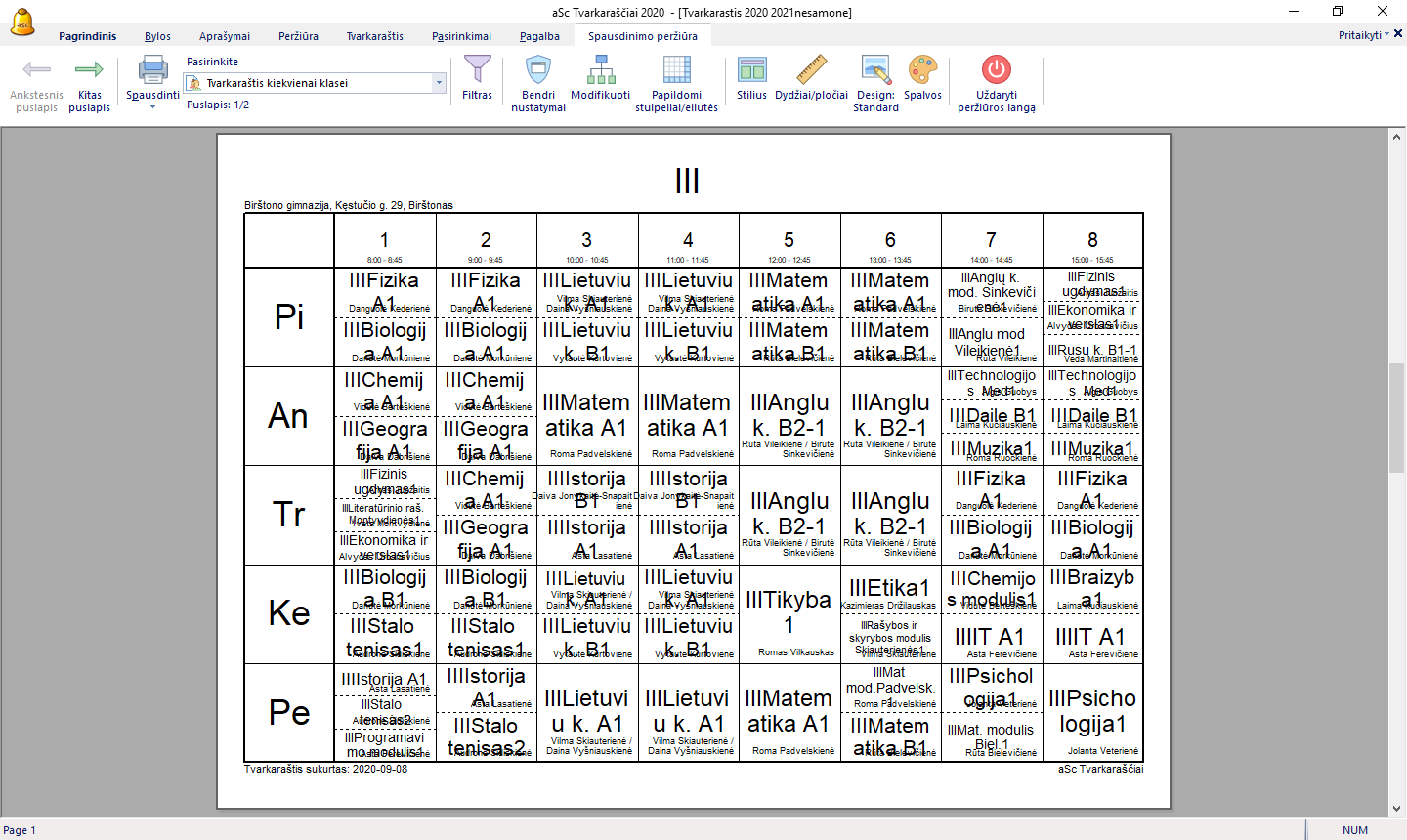 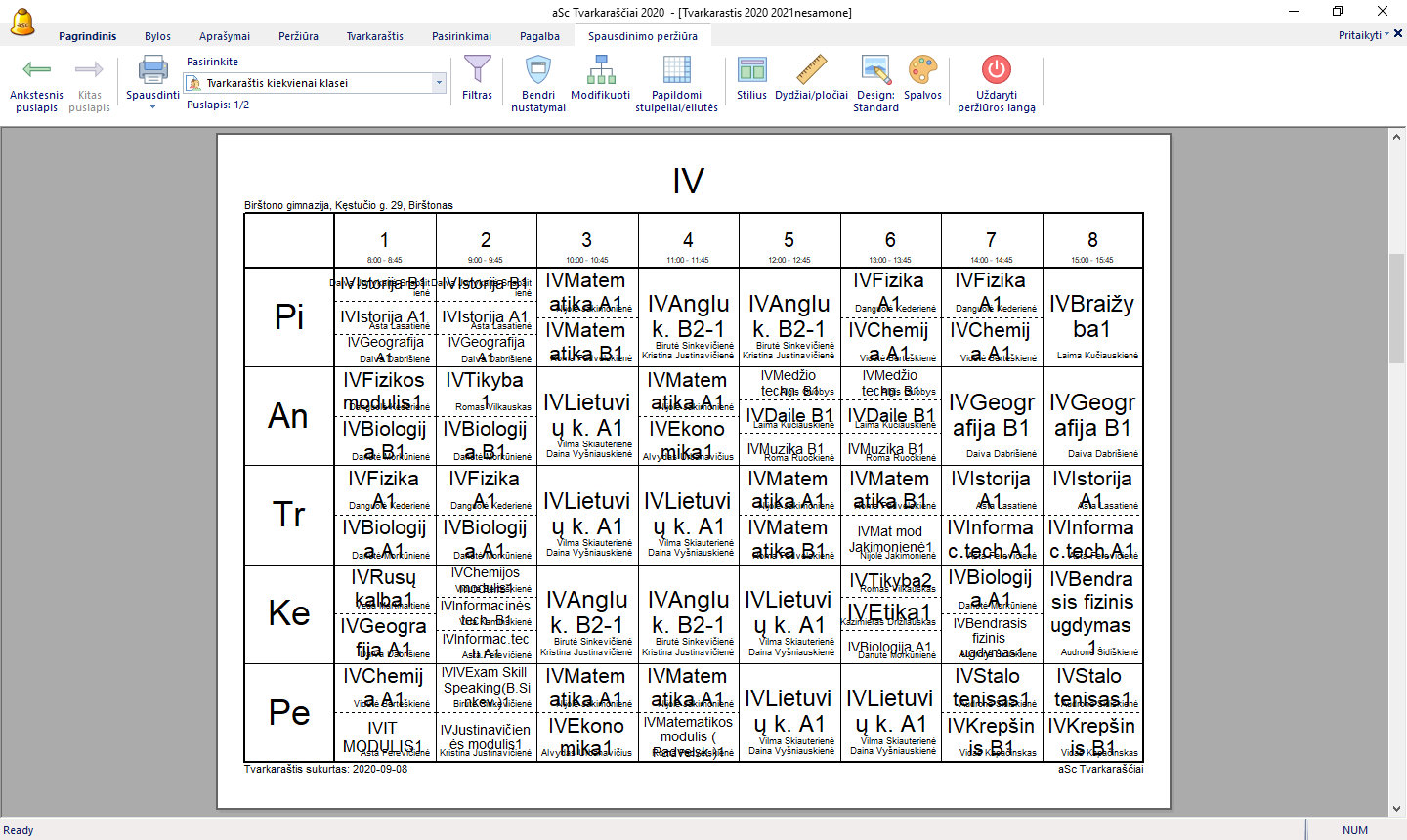 